Writing Task 1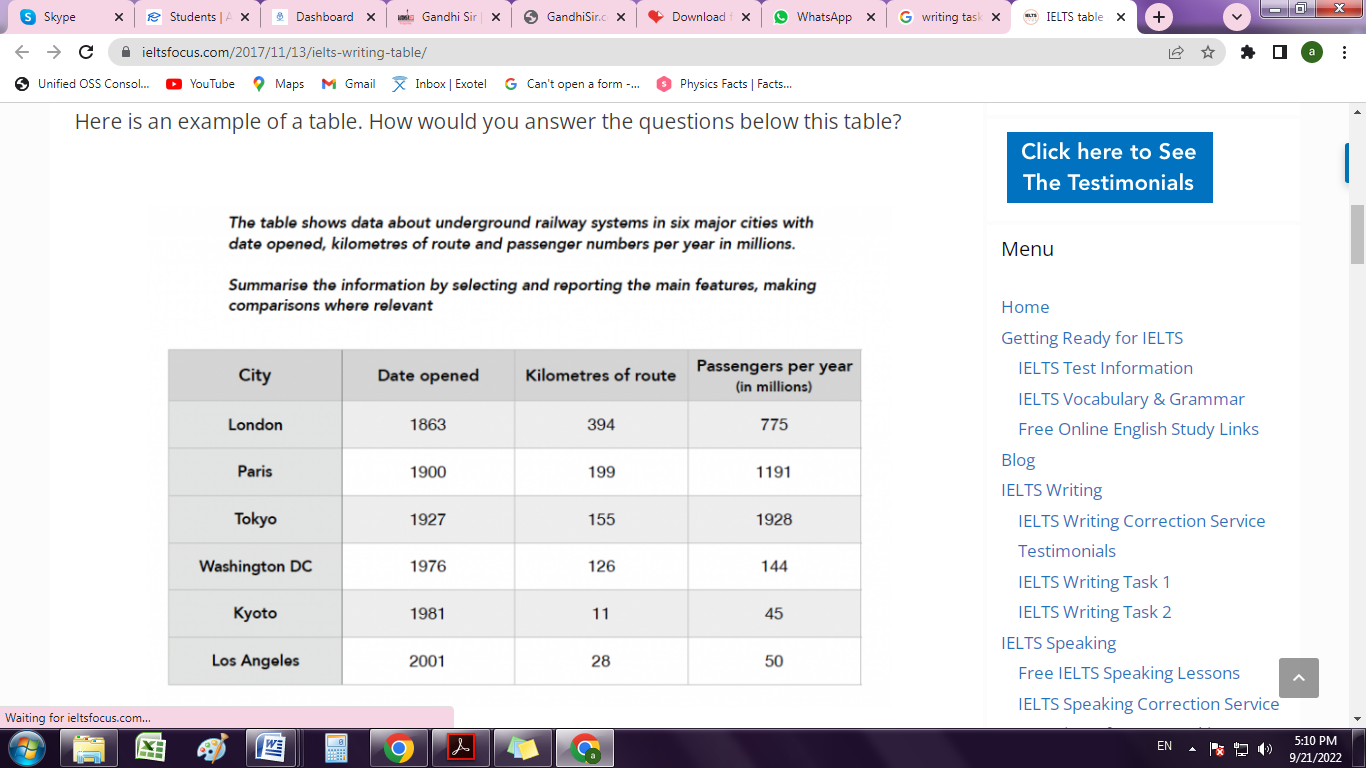 